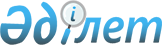 О внесении изменения в решение маслихата от 24 июля 2014 года № 236 "Об утверждении Правил проведения раздельных сходов местного сообщества и количественного состава представителей жителей улиц для участия в сходе местного сообщества поселка Октябрьский города Лисаковска Костанайской области"
					
			Утративший силу
			
			
		
					Решение маслихата города Лисаковска Костанайской области от 10 октября 2018 года № 278. Зарегистрировано Департаментом юстиции Костанайской области 6 ноября 2018 года № 8082. Утратило силу решением маслихата города Лисаковска Костанайской области от 28 февраля 2022 года № 119
      Сноска. Утратило силу решением маслихата города Лисаковска Костанайской области от 28.02.2022 № 119 (вводится в действие по истечении десяти календарных дней после дня его первого официального опубликования).
      В соответствии с пунктом 6 статьи 39-3 Закона Республики Казахстан от 23 января 2001 года "О местном государственном управлении и самоуправлении в Республике Казахстан" Лисаковский городской маслихат РЕШИЛ:
      1. Внести в решение маслихата от 24 июля 2014 года № 236 "Об утверждении Правил проведения раздельных сходов местного сообщества и количественного состава представителей жителей улиц для участия в сходе местного сообщества поселка Октябрьский города Лисаковска Костанайской области" (зарегистрировано в Реестре государственной регистрации нормативных правовых актов за № 5041, опубликовано 11 сентября 2014 года в газете "Лисаковская новь") следующее изменение:
      приложение к указанному решению изложить в новой редакции согласно приложению к настоящему решению.
      2. Настоящее решение вводится в действие по истечении десяти календарных дней после дня его первого официального опубликования.
      "СОГЛАСОВАНО"
      Аким поселка Октябрьский
      ____________ Б. Камелов
      "10" октября 2018 года Количественный состав представителей жителей улиц для участия в сходе местного сообщества поселка Октябрьский города Лисаковска Костанайской области
					© 2012. РГП на ПХВ «Институт законодательства и правовой информации Республики Казахстан» Министерства юстиции Республики Казахстан
				
      Председатель внеочередной сессии

А. Демисенов

      Секретарь городского маслихата

С. Шалдыбаева
Приложение
к решению маслихата 
от 10 октября 2018 года
№ 278Приложение 
к решению маслихата
от 24 июля 2014 года 
№ 236
№
Наименование улиц поселка Октябрьский города Лисаковска Костанайской области
Количество представителей жителей улиц поселка Октябрьский города Лисаковска Костанайской области (человек)
1.
Улица Абая
6
2.
Улица Алматинская
9
3.
Улица БудҰнного
6
4.
Улица Горная
3
5.
Улица Горького
8
6.
Улица Жастар
3
7.
Улица Набережная
2
8.
Улица Омарова
3
9.
Улица Степная
2
10.
Улица Тобольская
6
11.
Улица Уральская
6
12.
Улица Целинная
21